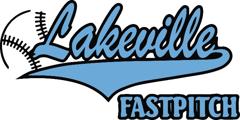 Lakeville Fastpitch Softball Association Board MeetingMonday, May 23, 2016Green Mill in Lakeville - 8:00 pm MinutesRoll CallCommissioner – Bill Hoffman (P)Traveling Director – Heather Myhre (P)Equipment Director – Peter Nutter (P)Player Development Director – Bill Cook (A)Player Development Asst - Jodelle Bendickson (P)   Registration/Uniform Director – Joe Spark (P)Secretary/Volunteer Program – Ryan Kraft (P)Treasurer – Barb Timm (A)Tournament Director – Julie & Todd Rasmussen (P)Marketing & Communications Director – Tammy Brandt (P)Fields Director – Jim Huber (P)In-House Director – Jeff Zeien (P)Parent ForumNo parents attendedCommissioner UpdateReminded everyone to check out responsibilities in By-LawsMake sure board members on site for every hour of Grand SlamICE Program Update/DiscussionMotion made to make Bill, Heather, Julie & Ryan the ICE CommitteePassed by unanimous voteNeed to start interviewing ICE Director candidatesLFSA Pitching “Manhattan Project”      Michaela Zins will run our Friday night pitching clinics starting on Friday, June 3rd6-7PM for Beginners and 7-8PM for IntermediateLocation – Kenwood Trail Middle SchoolGrand Slam Coverage/DiscussionFinalized Coverage for each board memberAll tasks are in place and on scheduleGS Tournament Director pay - $500Traveling Director UpdateClassic Feedback from parents – Noticeable difference from other tournaments in a positive mannerTournament Director was excellentOne parent complained about an illegal bat. Tom Bye said it was a legal batIn-House Director UpdateAll things running normallyTournament Director UpdateGrand Slam has 26 teams for 16U, 8 teams for 14U, 8 for 12U and 3 for 10UNeed to come up with solution for 10U.  Three teams are not enoughGS Status Update – All teams registered have paidFinance Director UpdateClassic Financial Summary – Made a $1000 more than last yearYear to date financial status is in good standingPlayer Development Director UpdatePitching Clinic Update – See 5th Bullet PiontFields Director UpdateUmpire issues – 1 Rouge umpire showing up late.  Addressed with Barb SchmitzGS Update – Will make sure we are all set by weeks end with umpiresEquipment Director UpdateNeed to look into new batting cages at AronsonEverything else in good standingGood on supplies for Grand SlamSecretary & Volunteer UpdateUpdate on Volunteer Hours Usage – About half of our members have completed all their hoursUpdate on Coach document issues – Still waiting on a few but 90% completeDiscussion on Volunteer hours update for GS (Todd to recommend new shifts)Uniforms & Registration UpdateRegistrations are complete and up to date but payments are notNeed to get everyone paidNeed to look into new uniform supplier for next seasonMarketing & Communication Director Update140 emails were sent in regards to the Grand Slam tournament and it is now posted on Tri-County websiteEverything else running smoothlyNew Business    No new business at this time  NEXT BOARD MEETING WILL BE HELD AT GREEN MILL IN LAKEVILLE ON June 27th @ 8:00PM (will conduct Parent Forum at beginning of meeting if any parents show)